Oppgave  (V2015 del1, 6 poeng)Funksjonen f er gitt vedBestem skjæringspunktene mellom grafen til f og koordinataksene ved regning.Tegn grafen til f for Funksjonen g er gitt vedLøs likningen  grafisk.Oppgave  (V2015 del1, 2 poeng)En rett linje går gjennom punktene  og .Bestem likningen for den rette linjen ved regning.Oppgave  (H2014 del1, 5 poeng)Karin har lært at det er mulig å bruke derivasjonsregelen  til å derivere funksjonen f vedHun starter med å skriveSå deriverer hunSkriv om uttrykket  ovenfor, og vis atFunksjonene  g  og  h  gitt ved    og  kan også deriveres ved å bruke derivasjonsregelen ovenfor.Bestem  g(x) og h(x).Oppgave  (V2014 del1, 3 poeng)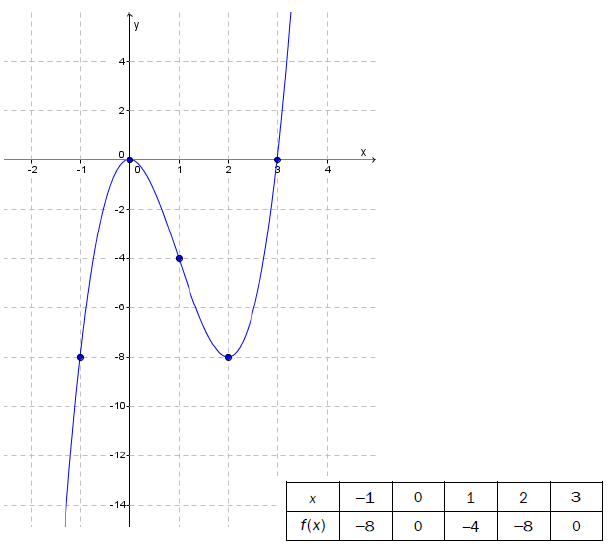 Ovenfor ser du grafen til en tredjegradsfunksjon fFor hvilke verdier av x er ?
For hvilke verdier av  x er ?Bestem den gjennomsnittlige vekstfarten til f fra x  0 til x  2.Oppgave  (V2014 del1, 5 poeng)Funksjonen f er gitt vedBestem nullpunktene til f ved regning.Grafen til f har en tangent med stigningstall 2.
Bestem likningen til denne tangenten.Tegn grafen til f sammen med tangenten fra oppgave b).Oppgave  (V2014 del1, 2 poeng)Funksjonen f er gitt vedGrafen til f skjærer y - aksen i punktet (0, 4) og har ett nullpunkt. Bestem b og c.Oppgave  (H2013 del1, 2 poeng)En rett linje går gjennom punktene (1, 2) og (3, 5). Bestem likningen for linjen.Oppgave  (H2013 del1, 6 poeng)Funksjonen f er gitt vedBestem koordinatene til eventuelle ekstremalpunkter (topp- og bunnpunkter) på grafen til f ved regning.Forklar at  og bruk dette til å bestemme nullpunktene til f.Lag en skisse av grafen til f.Oppgave  (V2013 del1, 8 poeng)Funksjonen f  er gitt ved Bestem nullpunktene til f ved regning.Bestem koordinatene til eventuelle ekstremalpunkter (topp- eller bunnpunkter) på grafen til f ved regning.Lag en skisse av grafen til f.Bestem likningen for tangenten til grafen til f i punktet  ved regning. Tegn tangenten i samme koordinatsystem som du brukte i oppgave c).Oppgave  (V2013 del1, 2 poeng)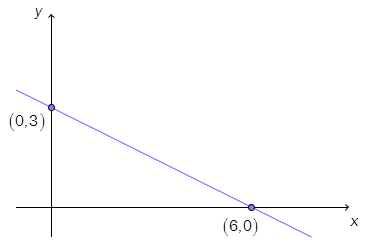 Bestem likningen for den rette linjen i koordinatsystemet ovenfor.